Конспект индивидуального логопедического занятия для детей старшего дошкольного возрастаЦель: закрепление словоизменения, образование существительных с помощью уменьшительно-ласкательных суффиксов, составление грамматически правильных предложений.Задачи:Образовательные:1. Развивать умение правильно образовывать существительные в родительном падеже, согласовывать прилагательные с существительными.2. Развивать умение правильно образовывать сущ. с помощью уменьшительно - ласкательных суффиксов.3. Показать необходимость согласования слов в предложении, упражнять в грамматически правильном построении предложений.Коррекционно-развивающие:1. Формировать звуковую сторону речи, фонематическое восприятие.2. Формировать способность выделять существенный признак предметов и явлений.3. Развивать познавательные процессы  (память,  речь, словесно-логическое мышление, внимание, воображение, восприятие).4. Развивать умение применять логические операции (анализ, синтез)Воспитательные:1. Воспитывать бережное отношение к природе. 2. Воспитывать любовь к родному языку.Оборудование: картинки с изображениями деревьев, предметные картинки, карточки с заданиями, карандаш.Ход занятия. Орг. Момент.-Здравствуй, Данил. Как настроение? –Хорошее?- Скажи мне пожалуйста: - Какое время года сейчас? - Что происходит весной? - Назови признаки весны. Какие изменения происходят в природе? Ты знаешь где растут деревья? (Ответы)- Какие деревья растут в лесу? - Ты знаешь, как называется место, где растут вместе берёзы. (Берёзовая роща).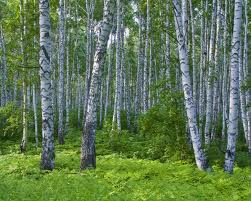 - Много дубов? (Дубовая роща)  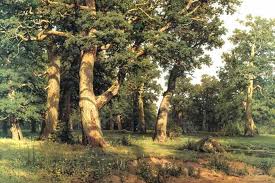 - Много сосен? (Сосновый бор) 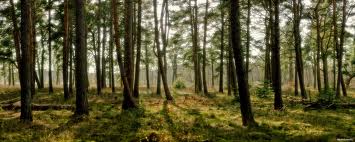    Развитие зрительного внимания, ориентировки в пространстве.Задание: отгадать загадки, расставить на листе бумаги или тетрадном листе деревья по указанию логопеда.I.     Отгадай загадку.1). - Зимой и летом одним цветом? (Ель)                                                                                       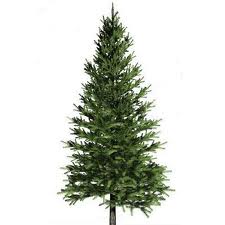 - Данил, поставь картинку ели в правый верхний угол.2) 2-я загадка. Я из крошки - бочки вылез. Корешки пустил и вырос.
Стал высок я и могуч,
Не боюсь ни гроз, ни туч.
Я кормлю свиней и белок -
Ничего, что плод мой мелок. (Дуб)
Поставь иллюстрацию дуба в левый верхний угол. 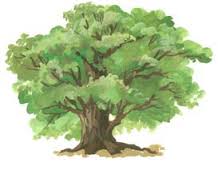 3. Загадка.        Зелена, я не луг, Бела, а не снег,Кудрява, а не голова. (Берёза).Поставь иллюстрацию берёзы в правый нижний угол                                                                                     .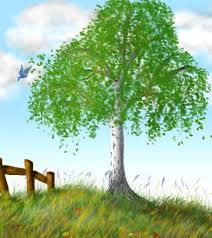 4. Загадка.        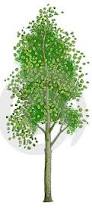 Что за дерево стоит – Ветра нет, а лист дрожит. (Осина)  Поставь иллюстрацию осины в левый нижний угол.-Посмотрим, что у нас получилось.-У каждого дерева скоро появятся листочки. Я покажу листья, а ты скажи лист, какого дерева я покажу? И положи его рядом с деревом, которому он принадлежит. Отвечай пожалуйста полным ответом.Лист чего?  (лист дуба). (Лист осины , лист берёзы , ветка ели.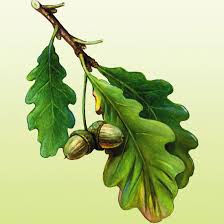 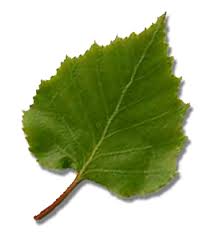 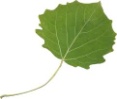 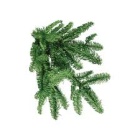 Упражнение на наблюдательность, расширение поля зрения.Вычеркни заданную букву; в конце строки укажи количество вычеркнутых тобою букв.Щ      Ш Щ К И Н Ш Ш Ж Д Щ Щ Ю П Щ В М Щ Д Н Г Щ__________Ы       И Н Т Г Л Ы Ы Т Е У З Ы Р О К Б И Ы Щ Ш Ы И З Б__________у        а м и е у у е н о у ы ц е у  т л д у з п ц н и у ф х у й у п л __________ё         н р а ё л с ё у а з ш ё в с ц ё ю щ д ё а п р с ё с г ё ч у ё т___________Вычеркни заданный слог; в конце строки укажи количество вычеркнутых тобою слогов.ВЫ       МИ ПО ВЫ ДЕ КУ ВЫ НО ГА ЖИ ВЫ СЫ НЯ ВЫ ТЮ__________ЛУ        ПО ЛУ ПУ ДЕ МИ ТЫ ЗЕ НА ЛУ ЛУ МУ ДО ЖО ЛУ___________Вычеркни заданное слово; в конце строки укажи количество вычеркнутых тобою слов.ЛИСА      ЛЕСА    ЛИСЫ      ЛИСА     ЛИСА     СИЛА      ЛИСА  _________ПРИЗЁР    ПРИЗНАК   ПРИЗЁР  ПРИЗРАК   ПРИЗЁРЫ   ПРИЗНАК_______Образование существительных с помощью уменьшительно -ласкательных суффиксов.Назови ласково деревья. (Дуб-дубок, осина-осинка, берёза-берёзка, ель-ёлочка). Звукобуквенный разбор слов.
«Берёзка - сколько слогов? ударный слог? сколько звуков? сколько гласных? сколько согласных? твердых согласных? мягких согласных?».  (Аналогично разбираются слова дубок,осинка). «Дубок - сколько слогов? ударный слог? сколько звуков? сколько гласных? сколько согласных? твердых согласных? мягких согласных?»;«Осинка - сколько слогов? ударный слог? сколько звуков? сколько гласных? сколько согласных? твердых согласных? мягких согласных?».Работа с деформированными предложениями.- Я прочту слова, а ты попробуй составить предложение.  Посчитай сколько слов в предложении. 1. Деревьях, появились, на, листочки.2. Дубы, растут, в, роще, и, берёзы.Итог занятия. - Что мы сегодня делали?- Что понравилось?Сложно ли тебе было выполнять задания.	Какое настроение было у тебя во время занятия?	Приложение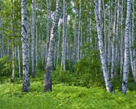 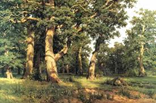 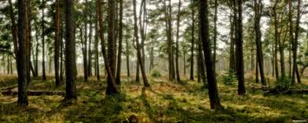 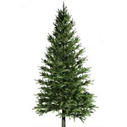 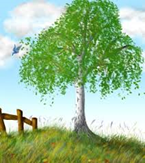 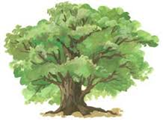 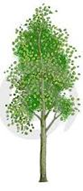 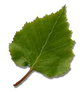 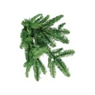 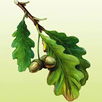 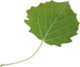 Вычеркни заданную букву; в конце строки укажи количество вычеркнутых тобою букв.Щ      Ш Щ К И Н Ш Ш Ж Д Щ Щ Ю П Щ В М Щ Д Н Г Щ_____Ы       И Н Т Г Л Ы Ы Т Е У З Ы Р О К Б И Ы Щ Ш Ы И З Б______у        а м и е у у е н о у ы ц е у  т л д у з п ц н и у ф х у й у п л _____ё         н р а ё л с ё у а з ш ё в с ц ё ю щ д ё а п р с ё с г ё ч у ё т______Вычеркни заданный слог; в конце строки укажи количество вычеркнутых тобою слогов.ВЫ       МИ ПО ВЫ ДЕ КУ ВЫ НО ГА ЖИ ВЫ СЫ НЯ ВЫ ТЮ__________ЛУ        ПО ЛУ ПУ ДЕ МИ ТЫ ЗЕ НА ЛУ ЛУ МУ ДО ЖО ЛУ___________Вычеркни заданное слово; в конце строки укажи количество вычеркнутых тобою слов.ЛИСА      ЛЕСА    ЛИСЫ      ЛИСА     ЛИСА     СИЛА      ЛИСА  _________ПРИЗЁР    ПРИЗНАК   ПРИЗЁР  ПРИЗРАК   ПРИЗЁРЫ   ПРИЗНАК_______